http://www.idtgr.com/images/PROMOCIONESPROXIMAMENTE.jpg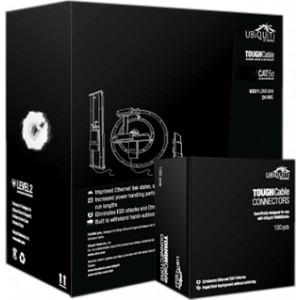 